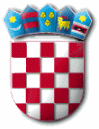 Na temelju članka 23. Zakona o službenicima i namještenicima u lokalnoj i područnoj (regionalnoj) samoupravi („Narodne novine“ broj 86/08, 61/11 i 4/18) Povjerenstvo za provedbu postupka ponovljenog oglasa za prijam u službu na određeno vrijeme referenta/ice za pisarnicu i pismohranu u Jedinstvenom upravnom odjelu Općine Punat – 1 izvršitelj/ca objavljuje RANG – LISTU kandidata nakon prethodne provjere znanja i sposobnosti(pisanog testiranja) i intervjua	Po dovršetku postupka testiranja i intervjua Povjerenstvo je izvršilo zbrajanje rezultata pisanog testa i intervjua, temeljem čega se utvrđuje sljedeća rang lista:	 Predsjednica Povjerenstva	          Elfrida MahuljaR E P U B L I K A   H R V A T S K APRIMORSKO – GORANSKA ŽUPANIJAOPĆINA PUNATPovjerenstvo za provedbu postupka javnog natječajaKLASA:112-03/18-01/2URBROJ:2142-02-03/6-18-10Punat, 16. kolovoza 2018. godineRedni brojKandidatTestIntervjuUkupno bodovaK.I.11,5/2013/1324,5/33M.L.8,5/20-8,5/20